          TECHNICKÉ SLUŽBY města PELHŘIMOVA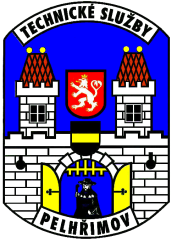 příspěvková organizace IČO 49056689, DIČ CZ49056689Myslotínská ulice 1740, 393 01 PelhřimovTelefon: 565/323138-9, fax: 565325638 							              Kerouš s.r.o.                                                                                                                 Řemenovská 1999                                                                                                                 39301 Pelhřimov                                                                                                                 IČ: 28085604                                                                                                                 DIČ: CZ28085604Váš dopis / ze dne			Naše zn.:	                Vyřizuje: 		v Pelhřimově:                  						                         				31.7. 2018                                 Věc: Objednávka 2018/IO/69Na základě cenové nabídky č.18NA00059 ze dne 19.7.2018 objednávám u Vás rozbrus Wacker BTS 635s.Termín :			8/2018Cena :				25 000 Kč bez DPH Způsob platby :	Na základě vystavené a odsouhlasené faktury dle dodacího listu bude zaplaceno převodem. Naší objednávku přiložte prosím k faktuře.Dodavatelská faktura musí obsahovat uvedené nebo významově totožné znění:,,Vystavitel daňového dokladu čestně prohlašuje, že není v insolvenčním ani obdobném řízení, a že se zavazuje zde vyčíslenou DPH uhradit včas a řádně příslušnému správci daně.“ Zpracoval a schválil :Vedoucí stavební údržby     Schválil:Vedoucí technicko provozního úseku									Ing. Licehammerová Pavla									Ředitelka TSmP, p.o.                                                                                                                                      		Dobrý den, Odsouhlasuji objednávku.DěkujiS pozdravemKEROUŠ, s.r.o. Řemenovská 1999Pelhřimov 393 01IČO: 280 85 604, DIČ: CZ 280 85 604 